
Eren Bali’ nin Başarı Hikayesi Anne ve babası öğretmen olan Eren BALİ Malatya’da dünyaya geldi. İlkokulu küçük bir köy okulunda birleştirilmiş sınıfta okuduktan sonra Malatya Fen Lisesi’ni kazandı. Lisede girmiş olduğu Uluslararası Matematik Olimpiyatlarında derece yaptığı için MİT ve Harvard gibi dünyaca ünlü üniversitelerden teklif aldı. Ancak üniversite tercihini, ODTÜ’de okuyan ablasının da etkisiyle ODTÜ Bilgisayar Mühendisliğinden yana kullandı. Bilgisayar ve internetle ilk tanışması da ablası üniversiteye ilk gittiğinde eve almış olduğu bilgisayar sayesinde olmuştu. ODTÜ’deyken ortaokuldan arkadaşı Oktay ÇAĞLAR ile birlikte proje halindeki binaların 3 boyutlu maketini gösteren guncelbasin.com adlı internet sitesini kurdular. Bu fikir pek tutmasa da Udemy’e kadar uzanan girişimcilik macerasının ilk adımı atılmış oldu. Sonrasında ise yurtdışından genç girişimcilere eğitim vermek için  yurtdışından ODTÜ Teknokent’e gelen eğitmenlere  reddedemeyecekleri bir teklif sundular. İki girişimci bu eğitimleri online ortama taşımayı ve eğitimlere geliştirdikleri uygulama üzerinden devam etmeyi teklif etti. Kabul gören teklif sonrasında geliştirilen uygulama ile iki girişimci online eğitim sektöründeki hedeflerine bir adım daha yaklaştılar. Ertesi sene ikili, her şeyi geride bırakıp Silikon Vadisi’ne hayallerindeki online eğitim platformunu yaratmak için gitmeye karar verdiler. Elbette süreç pek kolay olmadı. Çalışma izni alınmasından, beş parasız geçen günlere ve uykusuz kalınan gecelere kadar birçok zorluk ikilinin yakasını rahat bırakmadı. Örneğin, Silikon Vadisi’nde hayallerindeki projeye rahatlıkla fon bulacaklarını düşünmüşlerdi ancak tam 6 ay boyunca 57 farklı yatırımcıdan red cevabı aldılar. Yatırımcılar sertifika alınamayan eğitimlerin tercih edilmeyeceğini düşünürken Eren Bali ise sertifika söz konusu olduğunda asıl hedefleri olan eğitim sürekliliğinin sağlanmasında sorun yaşayacaklarını düşünüyordu. Onlara göre bir defa sertifika alan öğrenci tekrar eğitim almakta isteksiz olacaktı. Sonunda bu öngörülerine inanan Dave McClure isimli melek yatırımcı sayesinde 1 milyon dolar fon toplamayı başardılar ve böylece Udemy’nin filizlenip bugüne ulaşması için can suyunu vermiş oldular. Günümüzde Udemy, dünyadaki online eğitim sektörünün parmakla gösterilen girişimleri arasında yer alıyor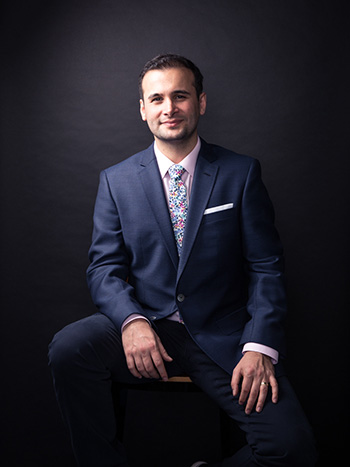 